AUTOMATED ALCOHOL DETECTION AND ACCIDENT DETECTION VEHICLEABSTRACT:Nowadays, they are a lot of varieties application in our life. One of the applications is vehicle management system. Vehicle tracking system using GPS and Android based smart phone is a device that can track vehicle at anywhere. Basically, this project aims to develop vehicle tracking system using GPS and Android based smart phone that will be more useful for users and more reliable. To make life more easily, vehicle management system is invented. This project uses GPS and smart phone which is one to monitor the vehicle location and another one act as a tracker. This system uses android mobile phone as mobile terminal because it is more convenient and flexible. Android mobile phone will link to the GSM module. Thus, user can retrieve the information for further action. GPS is used to provide a very accurate location with latitude and longitude values. The satellite will transmit the information to the GPS so that GPS can receive the information. Our vehicle management system deals with the use of android application that automatically collects vehicle location information from individual vehicles. This tracking system generally use Global Positioning System or GPS Technology to locate each vehicle through SMS to the user number. Also the fuel level in the vehicle is also displayed on LCD. And the fuel level condition is send to android phone through GSM module. Vehicle Tracking application can be immensely useful for large and populated cities.BLOCK DIAGRAM: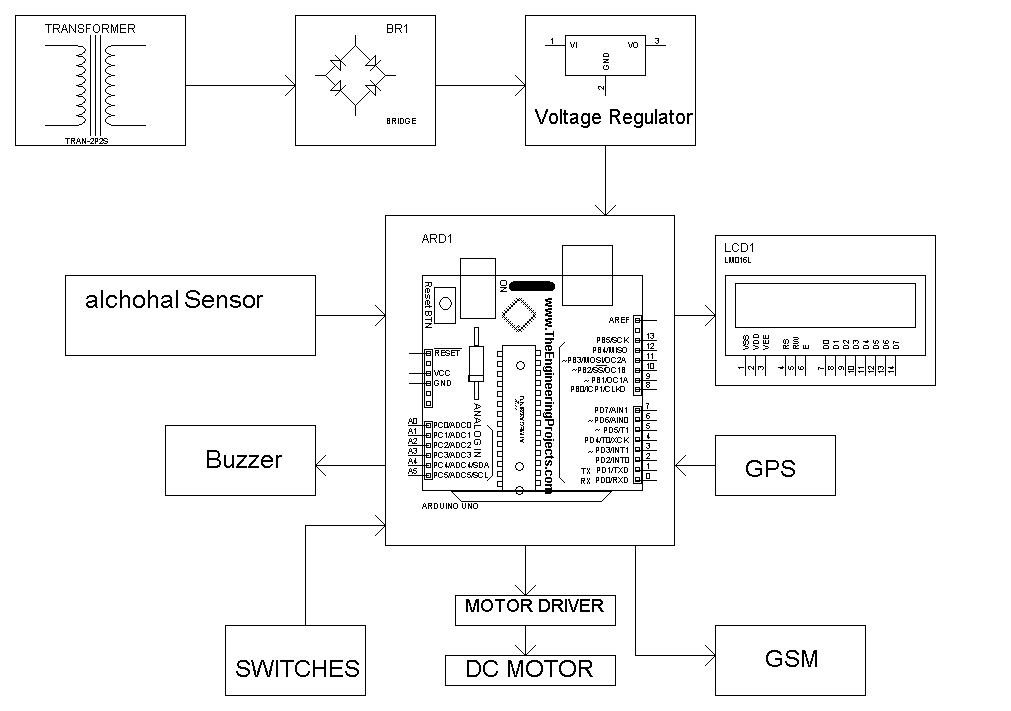 